Задание: законспектироватьи зачертить условные обозначения розеток и выключателей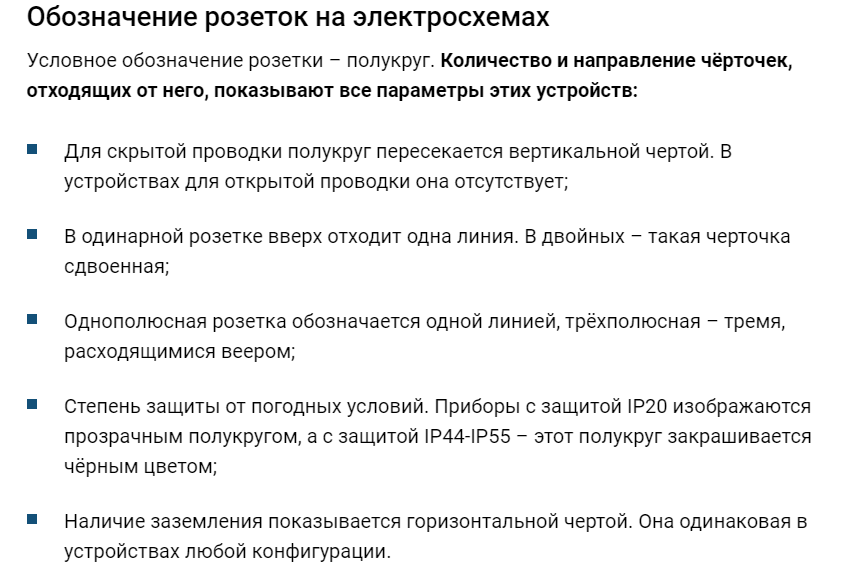 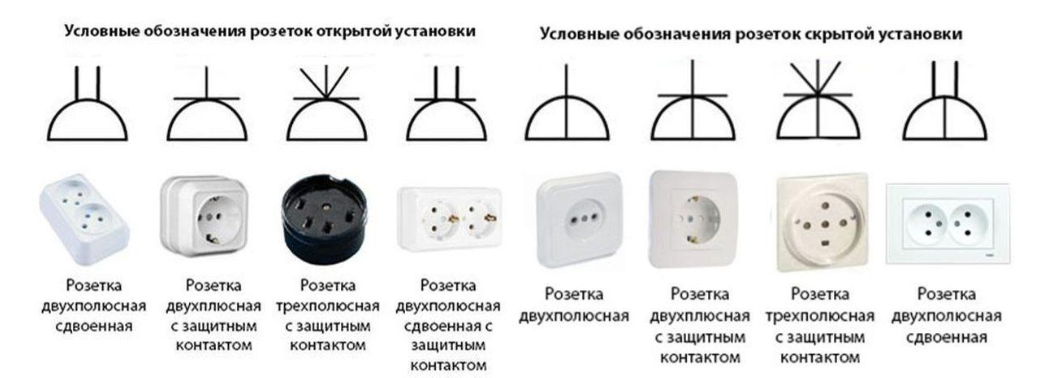 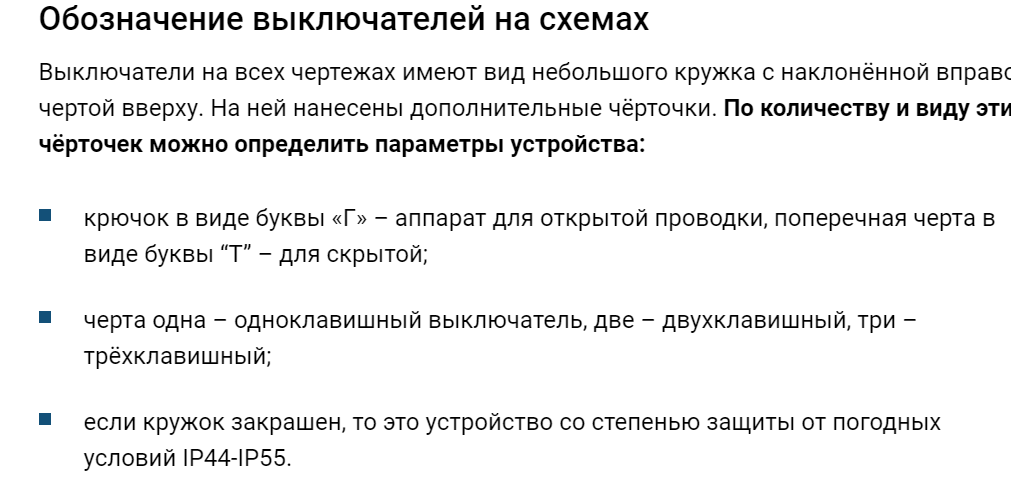 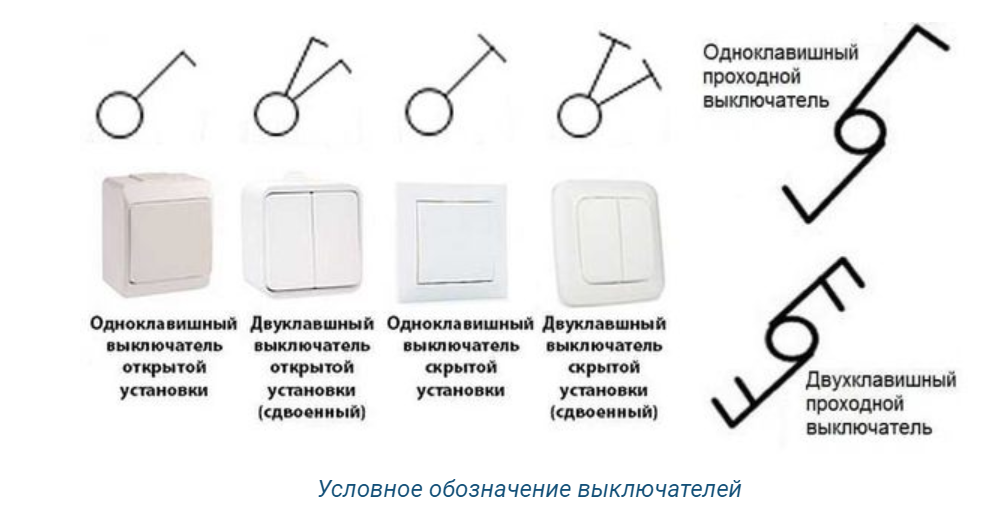 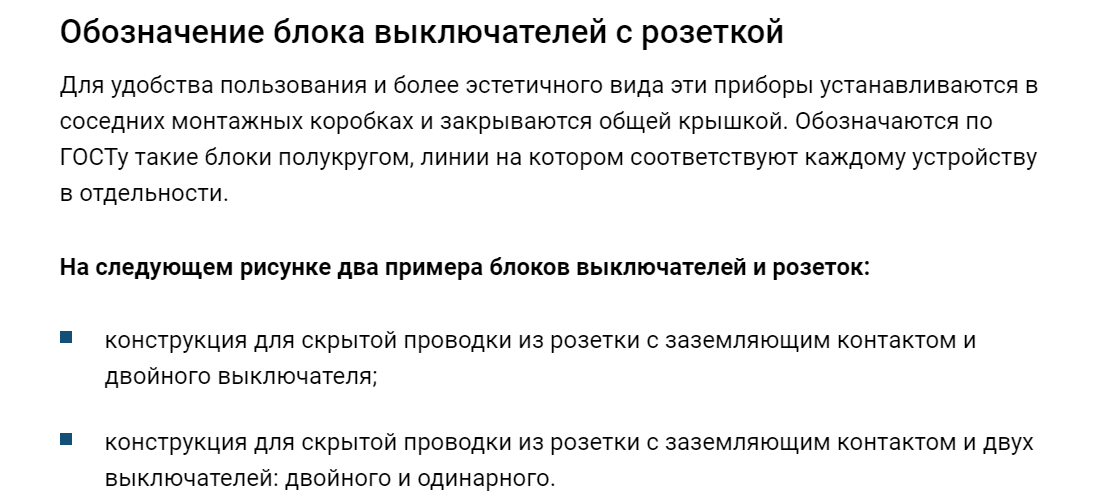 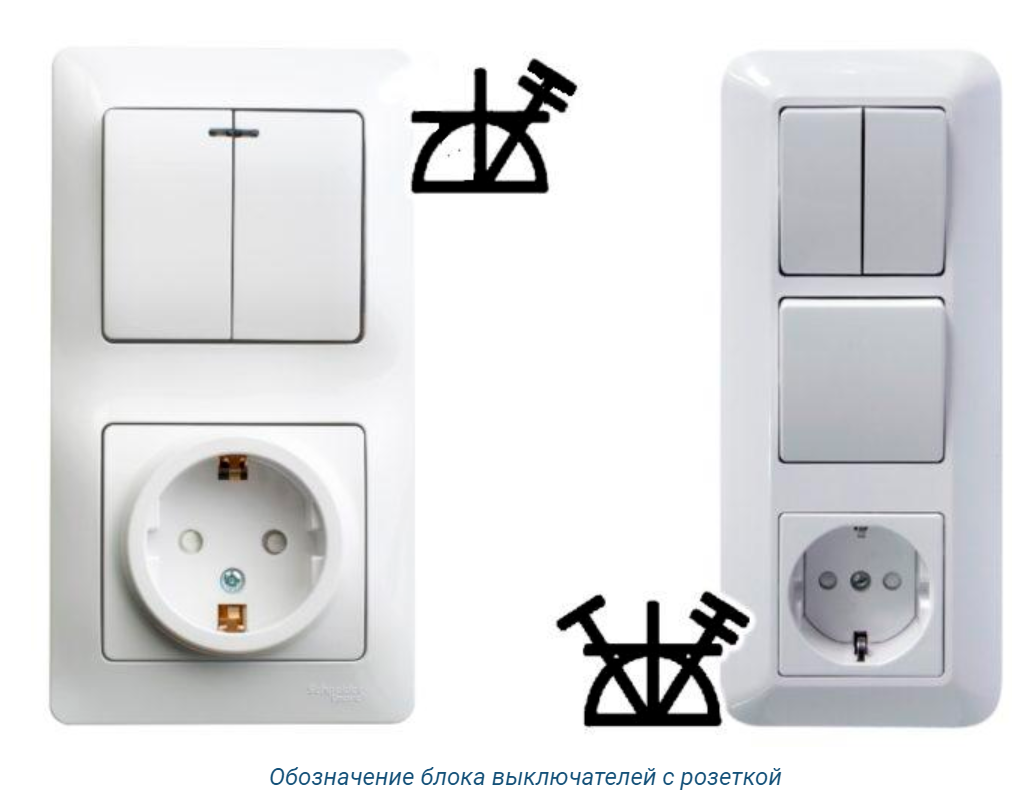 